LISTE DES FOURNITURES SCOLAIRES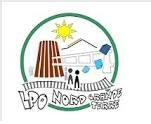 RENTREE SCOLAIRE 2023-2024SPECIALITE : GESTION DES TRANSPORTS ET LOGISTIQUE ASSOCIEEBTS 1ère Année GTLA   BTS 1ère Année GTLA   MATIERESFOURNITURESENSEIGNEMENT PROFESSIONNELSFeuilles simples et copies doubles grand carreauxRègle double décimètre			Surligneurs fluo (4 couleurs)Stylos 4 Couleurs				Porte-mines, mines HBGomme6 crayons de couleur6 Chemises à rabats : Mise en oeuvre, Conception, Analyse, Pérennisation, E4 et E6.1 paquet de pochettes plastique transparentesCalculatrice sans mémoire de type collège (car autorisée à l’examen). Exemple : Casio FX-92 + ou Texas Instruments College PlusOrdinateur portable pour travailler sur les logiciels de bureautique. Traitement de texte, tableur et logiciel de présentation diaporama.Clé USB 2.0 de 32 Go au moinsMANUELS5 supports pédagogiques à commander rapidement chez un libraire Pour en disposer dès la rentréeBloc 1 : Mise en œuvre d’OTPL      ISBN : 978-2-09167-310-3Nathan Technique - Édition 2021Bloc 2 : Conception d’OTPL             ISBN : 978-2-09167-312-7Nathan Technique - Édition 2021Bloc 3 : Analyse de la performance   ISBN : 978-2-09167-314-1Nathan Technique - Édition 2021Bloc 4 : Pérennisation et développement    ISBN : 978-2-09167-316-5Nathan Technique - Édition 2022CEJM appliquée aux transports et PL Réf AP323-22ISBN : 978-2-38197-303-6         Génie des glaciers - Édition 2022FRANÇAISFournitures : un porte-vues, un cahier grand format, grand carreauAnthologie : « Paris, ville capitale ? », Hatier, J. Fareber, Classique and Cie BTS